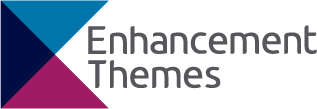 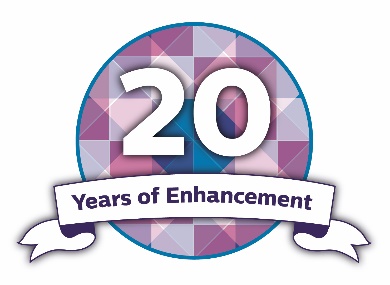 Transitions Skills and StrategiesMindset card sort activity: Session instructionsPage 1 of the template contains the two headings which can be cut out to allow the cards to be sorted into statements that are fixed or growth mindset.Page 2 in the template has nine cards which have fixed mindset statements. Page 3 in the template has nine cards which have growth mindset statements. Print out each page and cut out the individual cards. Mix these cards and give them to students to sort back into the two groups.Page 4 of the template has nine blank cards. You may wish to add your own statements or invite students to create pairs of statements to highlight the different approaches of a fixed or growth mindset.Published by QAA, and produced by the sector and QAA Scotland, this resource has been commissioned by the Scottish Funding Council to support its duty to secure provision for assessing and enhancing the quality of fundable further and higher education provision.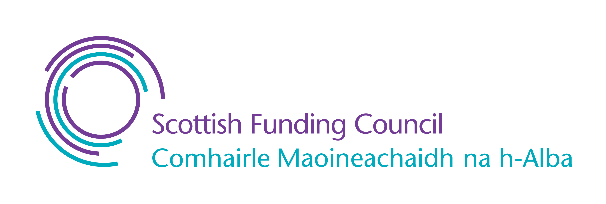 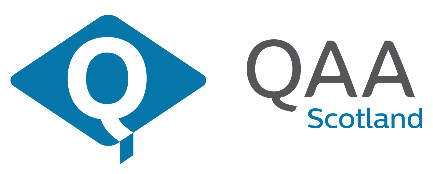 Published - 9 January 2023© The Quality Assurance Agency for Higher Education 2023
Registered charity numbers 1062746 and SC037786
www.enhancementthemes.ac.uk  